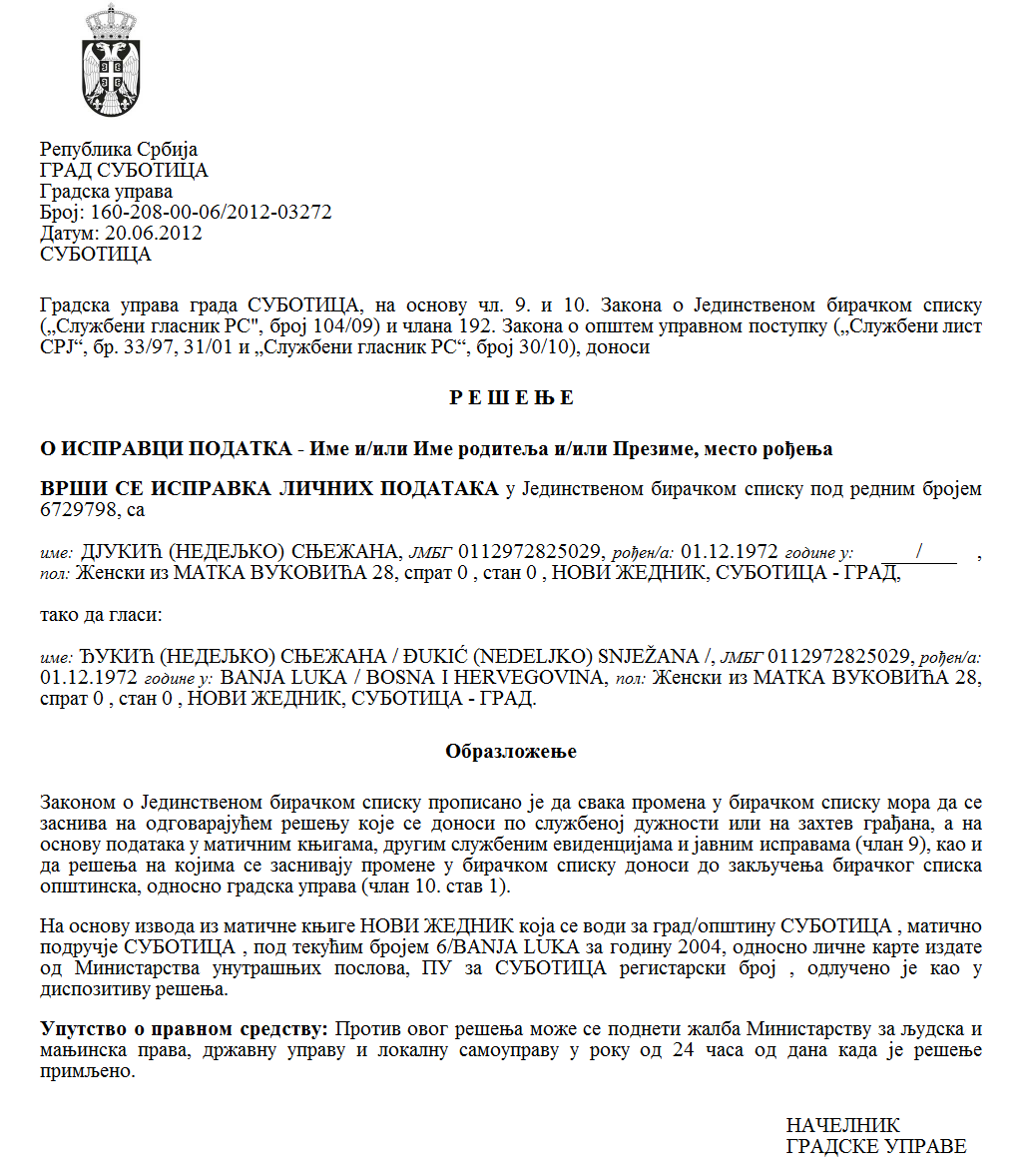 РЕПУБЛИКА СРБИЈААУТОНОМНА ПОКРАЈИНА ВОЈВОДИНАОПШТИНА СЕНТАКонкурсна комисија за финансирање дела годишњих програма удружења која реализују програме од јавног интереса ради покривања трошкова закупнине и других сталних трошкова у 2023. годиниБрој: 361-6/2023-IIДана, 16. августа  2023. годинеС е н т аНа основу члана 9. Уредбе о средствима за подстицање програма или недостајућег дела средстава за финансирање програма од јавног интереса које реализују удружења („Сл. гласник РС”, број 16/2018) и члана 17. Одлуке о поступку доделе и контроле средстава за подстицање програма или недостајућег дела средстава за финансирање програма од јавног интереса које реализују удружења („Службени лист општине Сента”, број 31/2021), Конкурсна комисија за спровођење Јавног конкурса за финансирање дела годишњих програма удружења која реализују програме од јавног интереса ради покривања трошкова закупнине и других сталних трошкова у 2023. години на седници одржаној 16. августа  2023. године, утврђује ЛИСТУ ВРЕДНОВАЊА И РАНГИРАЊА ПРИЈАВЉЕНИХ ПРОГРАМАПОДНЕТИХ НА ЈАВНОМ КОНКУРСУ  ЗА ФИНАНСИРАЊЕ ДЕЛА ГОДИШЊИХ ПРОГРАМА УДРУЖЕЊА КОЈА РЕАЛИЗУЈУ ПРОГРАМЕ ОД ЈАВНОГ ИНТЕРЕСА РАДИ ПОКРИВАЊА ТРОШКОВА ЗАКУПНИНЕ И ДРУГИХ СТАЛНИХ ТРОШКОВА У 2023. ГОДИНИВРЕДНОВАНИ И РАНГИРАНИ ПРОГРАМИ:Сходно средствима обезбеђеним за реализацију овог конкурса, за суфинансирање се предлажу програми удружења од редног броја 1, закључно са редним бројем 16.Учесници конкурса имају право увида у поднете пријаве и приложену документацију у року од три радна дана од дана објављивања Листе рангирања.На Листу рангирања учесници конкурса имају право приговора у року од осам дана од дана њеног објављивања. Приговор се може поднети препорученом поштом или непосредно преко писарнице јединице локалне самоуправе Председника општине Сента, на адреси: 24400 Сента, Главни трг 1, са назнаком: „ПРИГОВОР по Јавном конкурсу за финансирање дела годишњих програма удружења која реализују програме од јавног интереса ради покривања трошкова закупнине и других сталних трошкова у 2023. години“.                                                                                               Председник Комисије							_____________________________                                                                                                 (Арпад Маћко)                                                                                     Чланови Комисије (који су учествовали                                                                                                  у раду)                                                                               _____________________________                                                                                              (Мариа Пастор)                                                                               _____________________________                                                                                         (Јене Тот Вашархељи)Редни бројДатум пријема пријавеНазив удружењаНазив програмаВредност програма (предложени износ средстава)102.03.2023.Удружење „Пронађи осмех“Az egyesület bérleti díjai és egyéb koltségei a 2023. Évben25.000,00202.03.2023.Удружење за заштиту животне средине FLOV-E.R.Az egyesület bérleti díjai és egyéb koltségei a 2023. Évben25.000,00302.03.2023.Удружење за неговање народних обичаја „Тавирожа“„Tavirózsa” Hagyományápoló EgyesületAz egyesület bérleti díjai és egyéb koltségei a 2023. Évben80.000,00402.03.2023.Удружење пензионера – Трећа генерацијаAz egyesület bérleti díjai és egyéb koltségei a 2023. Évben02.03.2023.80.000,00502.03.2023.Општинска организација народне технике – СентаA Népi Technika Községi Szervezete – ZentaAz egyesület bérleti díjai és egyéb koltségei a 2023. Évben315.000,00602.03.2023.Ловачко удружење „Сента“Zentai VadásztársaságAz egyesület bérleti díjai és egyéb koltségei a 2023. Évben80.000,00702.03.2023.Омладинска организација Торњош-ТорњошTornyosi Ifjúsági Szervezet – TornyosAz egyesület bérleti díjai és egyéb koltségei a 2023. Évben15.000,00806.03.2023.Удружење  грађана  „Панон Феникс“ Торњош„Pannon Phoenix“ Polgárok Egyesülete TornyosAz egyesület bérleti díjai és egyéb koltségei a 2023. Évben25.000,00907.03.2023.Коњички и фијакерски клуб „Вилењак” Сента„Táltos” Lovas és Fiákeros Klub ZentaAz egyesület bérleti díjai és egyéb koltségei a 2023. Évben90.000,001010.03.2023.Клуб мама и беба – СентаZentai Baba – mama klubAz egyesület bérleti díjai és egyéb koltségei a 2023. Évben40.000,001110.03.2023.Савез инвалида рада Војводине Општинска организација Сента Vajdasági Munkarokkantak Szövetsége Zenta Község Munkarokkantak  EgyesületeAz egyesület bérleti díjai és egyéb koltségei a 2023. évben90.000,001209.03.2023.Заједница „Брачни викенд“ Војводина Сента“Házas Hétvége Közösség – Vajdaság” ZentaAz egyesület bérleti díjai és egyéb koltségei a 2023. Évben25.000,001309.03.2023.Радио клуб „Сента“Rádió Klub „Zenta“Az egyesület bérleti díjai és egyéb koltségei a 2023. Évben50.000,001413.03.2023.Мото Клуb “Зинтхарев„ СентаZyntharew  Motoros Klub ZentaAz egyesület bérleti díjai és egyéb koltségei a 2023. Évben30.000,001523.03.2023.Центар за заштиту потрошача СентаZentai FogyasztóvédelmiAz egyesület bérleti díjai és egyéb koltségei a 2023. Évben50.000,001623.03.2023.Опште удружење самосталних предузетника СентаZentai Önálló Vállalkozók Általános EgyesületeAz egyesület bérleti díjai és egyéb koltségei a 2023. Évben80.000,00